CURRICULAM VITAE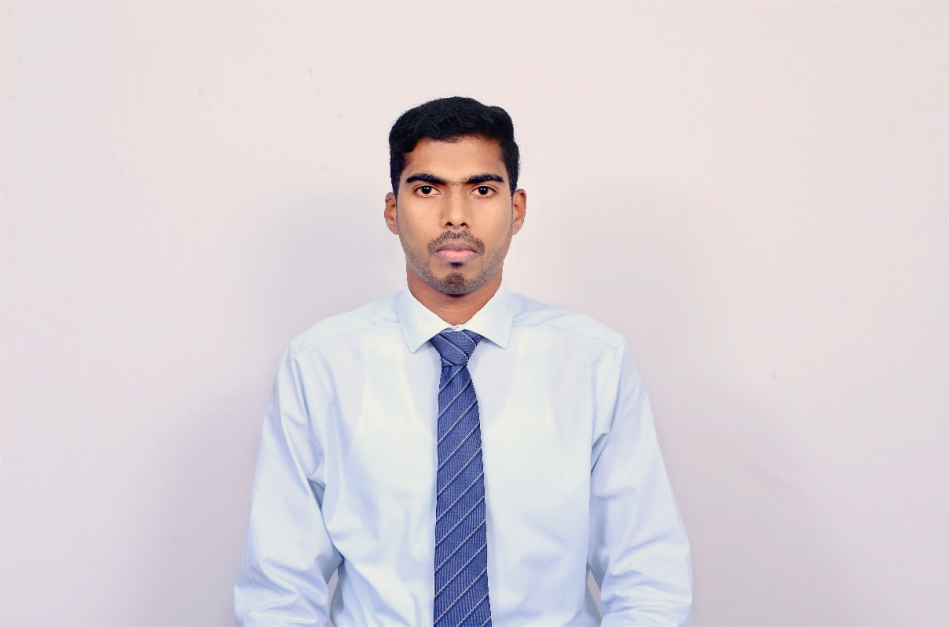 AROORANBSc.(Hons) in Quantity Surveying and Construction ManagementEmail: arooran.341628@2freemail.com PROFILEHighly motivated team player with four (04) years of experience in Quantity Surveying, having fluency in English and the ability to work collaboratively with other professionals. Successfully completed BSc. Hons in Quantity Surveying and Construction Management by Sheffield Hallam University, UK. Always strives to achieve required quality and standards, while minimizing the cost and enhancing value for money. Looking for an opportunity use and further develop my professional skills for the betterment of the organization.PROFESSIONAL EXPERIENCEPosition	: Quantity Surveyor Organization	: Ben Consortium & Constructions PVT Limited, Colombo-06, _Sri LankaDuration	: October 2015 - December 2017.  (02 years and 02 months).Key Roles and Responsibilities performed,Took responsibility in high-rise building and apartment projectsPreparing BOQs, Proposals, Interim Payment Certificates & Progress Reports. Taking off quantities by Checking plans, drawings and specifications and preparation of Bill of Quantities (BOQ)Preparation of Sub-Contractor bills.Valuation of works and Variations.Cost Analysis and Fore casting.Preparation of Bar SchedulePreparation of monthly valuations.Preparation of Interim Valuations and Payment Application.Involved with tendering works & Contractual Matters in the head officePosition	: Quantity Surveyor Organization	: Kabihl Construction Contractors, Karaveddy, Jaffna, SriLanka Duration	: August 2013 to April 2015. (01 year and 08 months).Key Roles and Responsibilities performed,Took responsibility in handing road and housing projectsTaking off quantities and preparation of Bill of Quantities (BOQ)Checking & updating for monthly bills.Preparation of monthly valuations and progress report.Preparation of Sub-Contractors’ bills.Position	: Assistant Quantity Surveyor (Trainee) Organization	: Daya Construction PVT Ltd, Borelasgamuwa, SriLanka Duration	: September 2012 to December 2012 (03months).Key Roles and Responsibilities performed,Taking off quantities and helping on preparation of Bill of Quantities (BOQ).Checking for monthly bills.Preparation of monthly valuations, taking joint measurements.Maintenance of systematic project documents for consulting purposes.EDUCATIONAL & PROFESSIONAL QUALIFICATIONSBSc (Hons) Degree in Quantity Surveying and Construction Managementby Sheffield Hallam University UK, from International College of Business and Technology, SriLanka. (September 2013- October 2014)BTEC HND in Quantity Surveying and Construction Economics,by Edexcel UK, from British College of Applied Studies, Sri Lanka.(December 2011 – September 2013) General Certificate of Education: Advanced Level (A/L) (Combined Mathematics stream) -Year 2010 Ordinary Level (O/L) – Year 2006School		:	Colombo Hindu College Colombo - 04. DOCUMENTS FAMILIAR WITHNew Rules of Measurement (NRM2)Standard Method of Measurement of Building works (SMM7)Civil Engineering Method of Measurement (CESMM4)FIDIC conditions of ContractICTAD Condition of Contract, Sri Lanka.COMPUTER SKILLSAuto CadMEP Quantity surveyingMicrosoft Project.Microsoft Office.EXTRA CURRICULAR ACTIVITIES Prefect at Colombo Hindu College, Sri Lanka (2007 to 2009)Represented school as Basketball team member.Represented BCAS CAMPUS as Basketball team member.Treasurer of the School Debate Galaxy at the School (2008).Obtained places in Debates, Speech and Essay competitions.PERSONAL DETAILSDate of Birth		: 19th June 1990 Gender 		: Male Civil Status 		: Single Nationality  		: Sri Lankan .I hereby attest that the above information is true & correct according to the best of my knowledge.